calendarThe complete calendar for the 5th edition of Euskelec is as follows:Remarks:The December training, phase 1 submissions, verification and phase 2 do not have the dates specified. They will be specified during the year. For each challenge, a Word template will be provided that must be used. This template and the rest of the necessary information will be sent to each centre by email.The dates indicated for the challenges are deadlines. This means that the challenges must be submitted no later than the indicated day, but can be submitted earlier if desired. TaskSep-21Oct-21Nov-21Dec-21Jan-22Feb-22Mar-22Apr-22May-22Registration:15-SepTrainingDecemberTeam details29-OctAnalysis of the competition26-NovCommunication17-DecConcept28-JanElectrical diagram25-FebInnovation25-MarReport29-AprPresentation Phase 1 + VerificationMayPhase 2May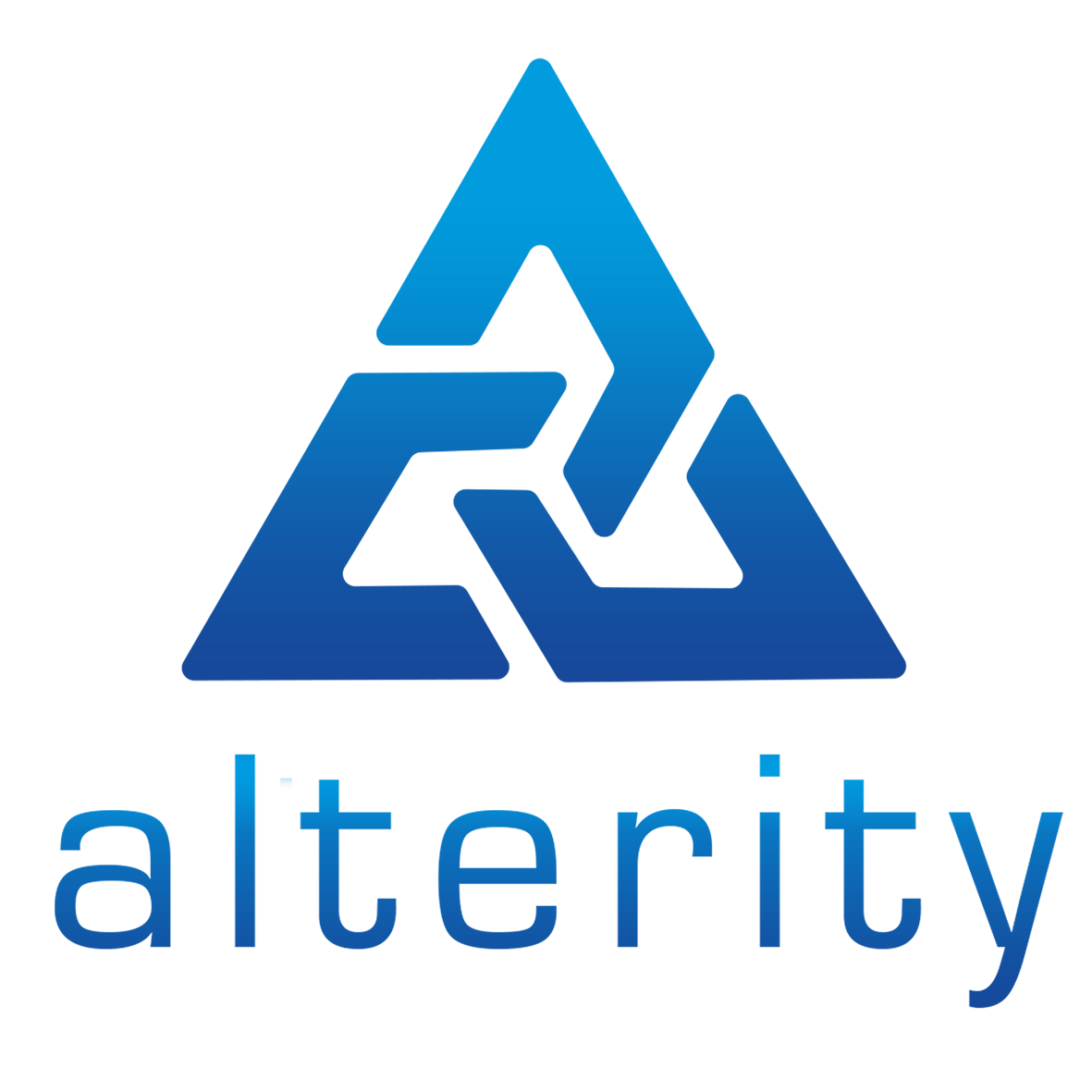 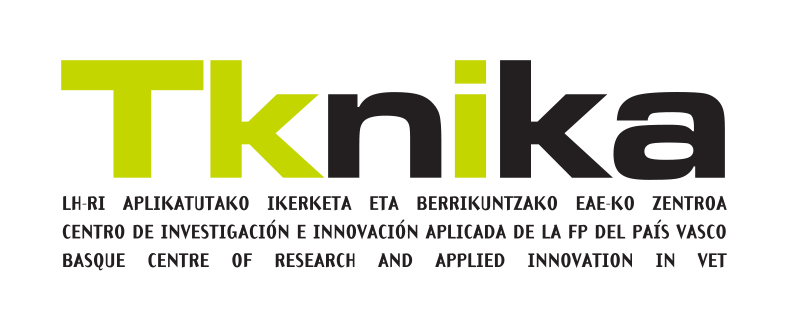 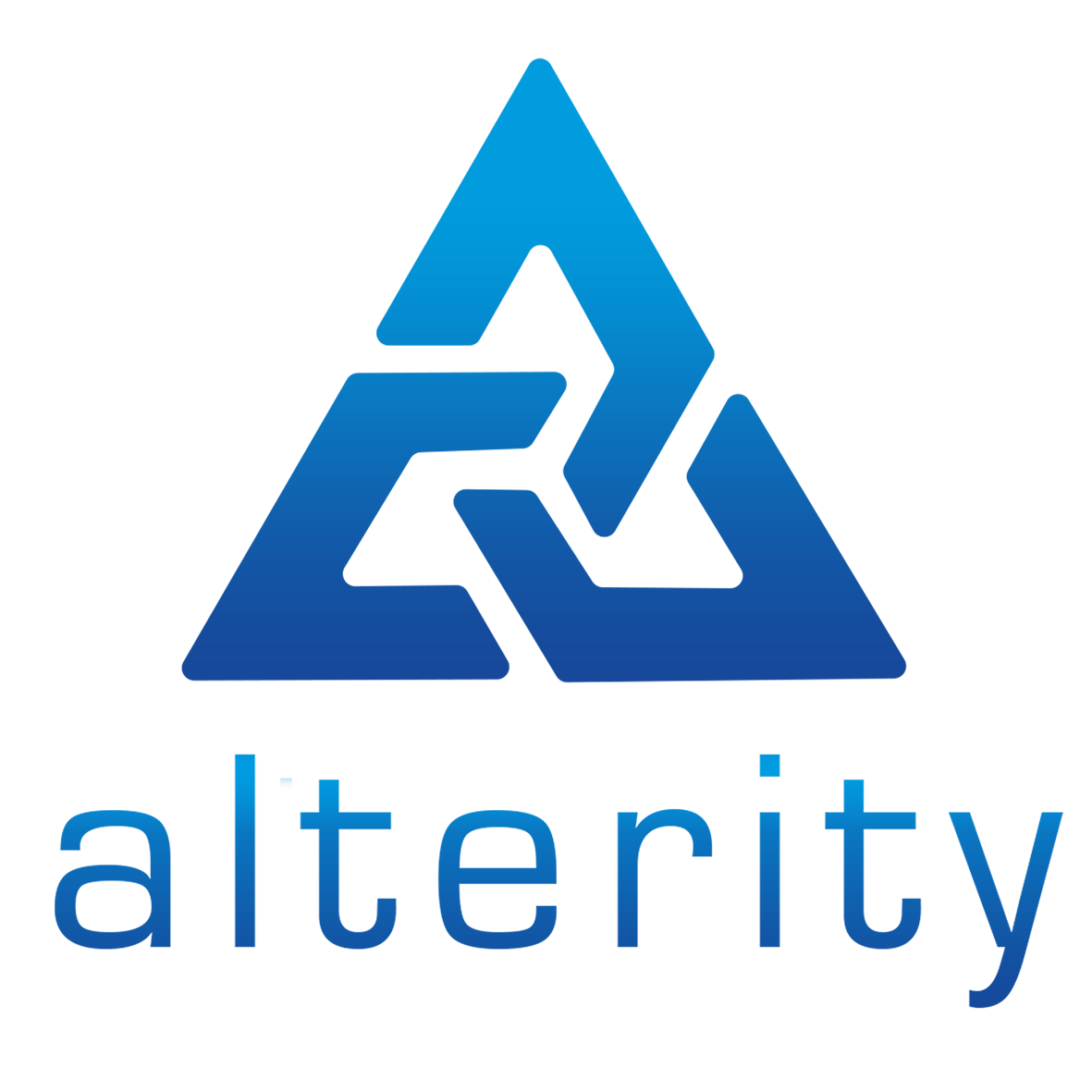 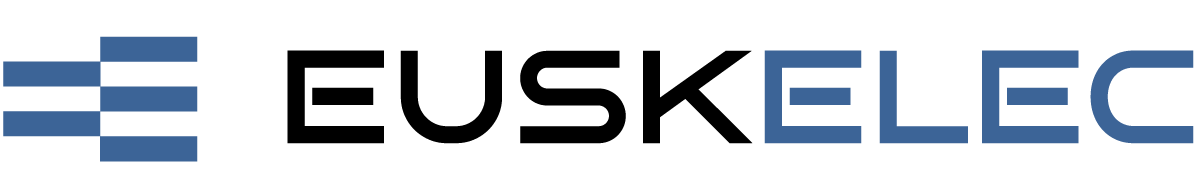 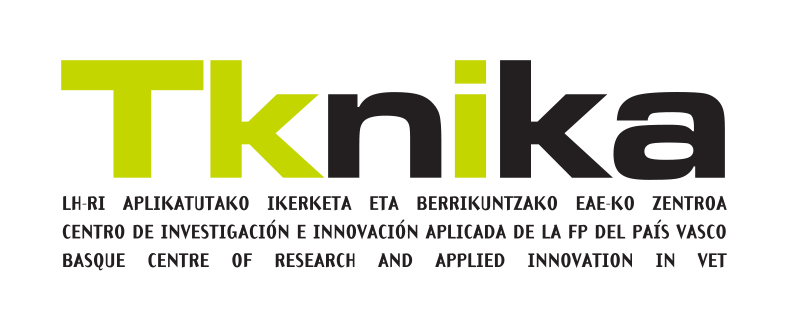 